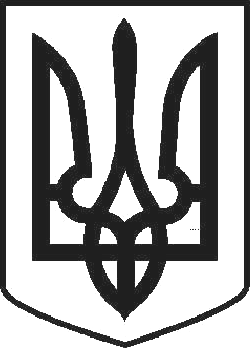 УКРАЇНАЧОРТКІВСЬКА МІСЬКА  РАДА ТРИДЦЯТЬ СЬОМА СЕСІЯ СЬОМОГО СКЛИКАННЯРІШЕННЯвід  20 квітня 2018 року	№ 1035м. ЧортківПро затвердження способу продажу об’єктів комунальної власності територіальної громади м. Чорткова, які підлягають приватизації у 2018 роціВідповідно до статей 3, 7, 17 Закону України «Про приватизацію невеликих державних підприємств (малу приватизацію)», керуючись статтею 26 Закону України «Про місцеве самоврядування в Україні», міська радаВИРІШИЛА:Встановити, для об’єктів, що підлягають приватизації у 2018 році спосіб приватизації - продаж на аукціоні (додається).До умов продажу включити:Ремонт фасаду будівлі.Благоустрій прилеглої території.Копію рішення направити у відділ економічного розвитку, інвестицій та комунальної власності міської ради.Контроль за організацію виконання даного рішення покласти на заступника міського голови з питань діяльності виконавчих органів міської ради Тимофія Р.М та на постійну комісію міської ради з бюджетно – фінансових, економічних питань, комунального майна та інвестицій.Міський голова	Володимир ШМАТЬКО